中国科学院重庆绿色智能技术研究院                       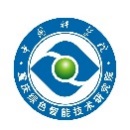    Chongqing Institute of Green and Intelligent Technology, Chinese Academy of Sciences2023“绿智风采”大学生夏令营活动日程安排时  间时  间内   容地  点备 注23日（星期日）全天报到重庆学院客服中心24日（星期一）9:00-12:00报到领取营员服、手册、吊牌、夏令营文件袋、临时门禁卡、实名制建群重庆学院客服中心24日（星期一）12:00-14:00午餐、午休食堂、公寓24日（星期一）14:00—15:00开营仪式   院领导致欢迎辞“绿智风采”夏令营营旗入场&授旗仪式导师代表发言重庆学院主楼学术报告厅统一穿营员T恤24日（星期一）15:00-16:00开营报告院情介绍   播放重庆研究院招生宣传片重庆学院主楼学术报告厅24日（星期一）16:00-16:15合    影（主楼前台阶）统一穿营员T恤24日（星期一）16:15-16:30安全教育培训（签订安全责任书）重庆学院主楼学术报告厅24日（星期一）16:30-17:30营员见面会、产生营长、班长重庆学院主楼学术报告厅24日（星期一）17:30晚餐、营员交流食堂、图书馆25日（星期二）9:30—11:15学科点介绍   环境科学与工程材料科学与工程光学工程重庆学院主楼学术报告厅25日（星期二）12:00-14:00午餐、午休食堂、公寓25日（星期二）14:00—15:00学科点介绍   生态学计算机科学与技术科研楼一楼大会议室科研综合楼25日（星期二）15:00—17:00学术报告系列1：人工智能学院学术报告实验室参观（智能安全中心展厅+超算机房）科研楼一楼大会议室科研综合楼统一佩戴营员证25日（星期二）17:30晚  餐食堂26日（星期三）9:00-11:30学术报告系列2：  资源与环境学院报告实验室参观（水污染过程与防治实验室）科研楼一楼大会议室科研综合楼统一佩戴营员证26日（星期三）12:00-14:00午餐、午休食堂、公寓26日（星期三）14:00-17:30学术报告系列3：  智能制造学院学术报告材料科学与工程学院学术报告实验室参观（3D打印实验室+超净间+集成光电）科研楼一楼大会议室科研综合楼统一佩戴营员证26日（星期三）17:30晚  餐食堂26日（星期三）19:00—21:00欣赏红色电影大礼堂统一佩戴营员证27日（星期四）8:30-12:00推免生面试专家与营员互动，与营员一对一交流，给出推荐评价意见。（各学院提前为营员进行预约）营员意向导师所在办公室27日（星期四）12:00-14:00午餐、午休食堂、公寓27日（星期四）14:00-17:30参观重庆红色文化景点和历史人文景点市内统一穿营员T恤27日（星期四）17:30-19:30晚  餐市内28日（星期五）9:00-10:30结营仪式、颁发结营证书一楼大会议室统一穿营员T恤28日（星期五）10:30-12:00参观院属企业市内统一穿营员T恤28日（星期五）12:00-13:00午  餐市内28日（星期五）13:00-17:30参观重庆红色文化景点和历史人文景点市内统一穿营员T恤28日（星期五）17:30-19:30晚  餐市内28日（星期五）20:00—22:00欣赏红色革命舞台剧《重庆·1949》重庆1949大剧院统一穿营员T恤29日（星期六）中午12:00前退房离营中午12:00前退房离营中午12:00前退房离营中午12:00前退房离营